CÔNG TY CỔ PHẦN TẬP ĐOÀN HIPT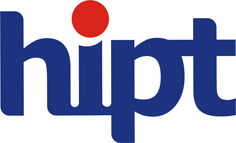 BÁO CÁO THƯỜNG NIÊN NĂM 2011Hà Nội, tháng 4 năm 2012THÔNG TIN CHUNGThông tin khái quátTên giao dịch	: CÔNG TY CỔ PHẦN TẬP ĐOÀN HIPTTên tiếng Anh	: HIPT GROUP JOINT STOCK COMPANYTên viết tắt	: HIPT GROUP.,JSCMã chứng khoán	: HIG – Sàn Giao dịch UPCoMĐịa chỉ	: 152 Thụy Khuê, Quận Tây Hồ, Thành phố Hà NộiĐiện thoại	: 04-38474548Fax	: 04-38474549Website	: www.hipt.com.vnQuá trình hình thành và phát triểnNgành nghề và địa bàn kinh doanh Ngành nghề kinh doanh chínhCung cấp, lắp đặt, bảo hành, sửa chữa hệ thống thông tin, mạng máy tính, truyền thông, hệ thống tổng đài tự động;Dịch vụ môi giới xúc tiến thương mại, xúc tiến đầu tư;Dịch vụ đào tạo bồi dưỡng về quan hệ công chúng (PR);Tư vấn xây dựng (không bao gồm dịch vụ thiết kế công trình);Tư vấn đầu tư;Xây dựng dân dụng, công nghiệp;Sản xuất phần mềm máy tính và cung cấp giải pháp công nghệ;Lắp đặt, bảo hành, sửa chữa hệ thống thông tin, mạng máy tính, truyền thông;Dịch vụ tư vấn và chuyển giao công nghệ trong lĩnh vực điện tử, tin học, viễn thông;Buôn bán tư liệu sản xuất, tư liệu tiêu dùng (chủ yếu máy móc, thiết bị tự động hóa, đo lường, điều khiển và các vật tư, máy móc phục vụ sản xuất, tiêu dùng).Địa bàn kinh doanh: Thành phố Hà Nội và Thành phố Hồ Chí MinhĐịnh hướng phát triển: Xây dựng Công ty thành một tập đoàn kinh tế hùng mạnh, phát triển bền vững.Mô hình tổ chức và bộ máy quản lýMô hình tổ chức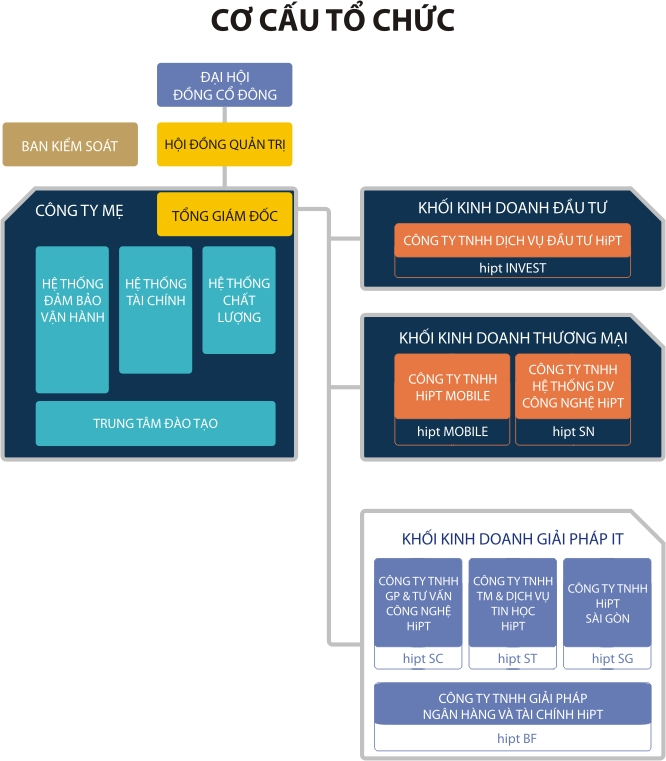 Bộ máy quản lýCông ty có cấu trúc bộ máy quản lý theo mô hình Công ty cổ phần, bao gồm:Đại hội đồng cổ đông: là cơ quan quyền lực có thẩm quyền cao nhất của Công ty gồm tất cả các cổ đông có quyền biểu quyết, họp mỗi năm ít nhất 01 lần. Đại hội đồng cổ đông quyết định những vấn đề được Luật pháp và điều lệ Công ty quy định. Đặc biệt, đại hội đồng cổ đông sẽ thông qua các báo cáo tài chính hàng năm của Công ty và ngân sách tài chính cho năm tiếp theo, sẽ bầu hoặc bãi nhiệm thành viên Hội đồng quản trị và Ban kiểm soát của Công ty. Hội đồng quản trị: là cơ quan quản lý Công ty, có toàn quyền nhân danh Công ty để quyết định mọi vấn đề liên quan đến hoạt động của Công ty trừ những vấn đề thuộc thẩm quyền của Đại hội đồng cổ đông. Số thành viên của Hội đồng quản trị có từ 5 đến 7 thành viên. Hiện tại Hội đồng quản trị Công ty Cổ phần Tập đoàn HIPT có 06 thành viên. Người đại diện theo pháp luật của Công ty là Chủ tịch Hội đồng quản trị.Ban kiểm soát: là cơ quan trực thuộc Đại hội đồng cổ đông, do Đại hội đồng cổ đông bầu ra. Ban kiểm soát có nhiệm vụ kiểm soát mọi mặt hoạt động quản trị và điều hành kinh doanh của Công ty. Hiện Ban kiểm soát Công ty gồm 3 thành viên, mỗi thành viên có nhiệm kỳ 04 năm. Ban kiểm soát hoạt động độc lập với Hội đồng quản trị và Ban Giám đốc.Ban Tổng Giám đốc: Ban Tổng Giám đốc của công ty gồm có Tổng Giám đốc và 01 Phó Tổng Giám đốc. Tổng Giám đốc do HĐQT bổ nhiệm, là người điều hành hoạt động hàng ngày của Công ty và chịu trách nhiệm trước Hội đồng quản trị về việc thực hiện các quyền và nhiệm vụ được giao.Báo cáo của Hội đồng quản trịNhững nét nổi bật của kết quả hoạt động trong năm 2011Doanh thu của công ty mẹ đạt 425 tỷ đồng và doanh thu hợp nhất đạt 499 tỷ đồng.Tình hình tài chính Công ty tại thời điểm kết thúc năm tài chính:Tài sản ngắn hạn: 	391.808.846.491 đồngTài sản dài hạn:		193.023.573.425 đồngTổng giá trị tài sản: 	584.832.419.916 đồngTình hình thực hiện so với năm 2010Doanh thu đạt 499 tỷ đồng, giảm 24,7% so với năm 2010.Lợi nhuận sau thuế thu nhập doanh nghiệp của Công ty mẹ đạt 3,7 tỷ đồng (năm 2010 đạt 14.2 tỷ đồng) và lợi nhuận sau thuế hợp nhất là âm 26 tỷ đồng (năm 2010 đạt 32.1 tỷ đồng).Những thay đổi chủ yếu trong năm 2011Tập trung nguồn lực chủ yếu vào lĩnh vực kinh doanh giải pháp công nghệ thông tin.Công ty góp vốn đầu tư vào lĩnh vực thông tin tín dụng, cung cấp dịch vụ bảo hành/bảo trì hệ thống thông tin nội bộ, cung cấp phần mềm siêu thị.Báo cáo của Ban Tổng Giám đốcBáo cáo tình hình tài chínhCác chỉ tiêu tài chínhChênh lệch lợi nhuận sau thuế của năm 2011 và năm 2010 lớn hơn 10% là do năm 2011 là năm khó khăn với nền kinh tế Việt Nam và ảnh hưởng tiêu cực tới hoạt động kinh doanh của các doanh nghiệp, khách hàng của Công ty Cổ phần Tập đoàn HIPT cũng không ngoại lệ. Khối khách hàng Chính phủ cắt giảm chi tiêu công, khách hàng thuộc khối doanh nghiệp cũng không đẩy mạnh đầu tư, do vậy, doanh thu năm 2011 của Công ty giảm, trong khi đó chi phí hoạt động vẫn phải duy trì hoặc tăng nên dẫn đến lợi nhuận năm 2011 giảm đáng kể.Năm 2011 khả năng sinh lời trên tổng tài sản (ROA): 0,52% và khả năng sinh lời trên vốn chủ sở hữu: 0,86%. Nhóm chỉ số cơ cấu vốn như sau: 	Hệ số nợ trên tổng tài sản: 0,39Hệ số nợ vốn cổ phần: 0,66Hệ số cơ cấu tài sản: 0,57Hệ số cơ cấu nguồn vốn: 0,60Giá trị sổ sách tại thời điểm 31/12/2011: Vốn chủ sở hữu đến 31/12/2011: 371.543.081.613 đồngSố lượng cổ phiếu đang lưu hành: 17.362.291  cổ phầnGiá trị sổ sách 01 cổ phiếu : 21.399 đồng/cổ phần.Những thay đổi về vốn cổ đông/vốn góp Trong năm 2011, Công ty không có sự thay đổi về vốn góp của cổ đông. Tổng số cổ phiếu đã phát hành: 18.218.724 cổ phiếu, toàn bộ là cổ phiếu phổ thông. Trong đó:Số lượng cổ phiếu đang lưu hành: 17.362.291 cổ phiếu.Số lượng cổ phiếu quỹ: 856.433 cổ phiếu.Tổng số trái phiếu đang lưu hành theo từng loại: không phát hành trái phiếu. Cổ tức năm 2011: không trả cổ tức.Báo cáo kết quả hoạt động sản xuất kinh doanhNăm 2011, doanh số của Công ty mẹ là 425 tỷ, doanh số hợp nhất là 499 tỷ, đạt gần 50% so với kế hoạch. Nguyên nhân chủ yếu là do trong kinh doanh dự án, giá vốn tăng 25% dẫn đến giảm % lãi gộp, chi phí không cân chỉnh kịp thời với kết quả kinh doanh và thị trường chuyển biến quá nhanh. Mảng Kinh doanh thương mại cũng gặp nhiều khó khăn.Hoạt đông liên doanh, liên kết tiếp tục được duy trì với những Công ty có tiềm năng và đang phát triển tốt đồng thời với việc thoái vốn tại một số những khoản đầu tư không hiệu quả. Những tiến bộ Công ty đã đạt đượcSố lượng và chính sách đối với người lao độngSố lượng: Tính đến thời điểm 31/12/2011, tổng số lao động của Công ty CP Tập đoàn HIPT là 492 người, tăng 10,56% so với năm 2010 (từ 445 lên 492 người). Về cơ cấu trình độ chuyên môn của cán bộ nhân viên Công ty năm 2011 gần như không thay đổi so với năm 2010. Nhóm nhân viên có trình độ trên Đại học và Đại học vẫn giữ tỷ lệ lần lượt là 4% và 72%. Nhóm nhân viên có trình độ dưới Đại học giữ nguyên ở mức 24%. Chính sách thu nhập: Bao gồm thu nhập cứng và thu nhập mềm. Trong đó thu nhập cứng bao gồm lương cứng hàng tháng và phụ cấp tháng dựa trên trách nhiệm, vị trí công tác của người lao động trong Công ty. Thu thu nhập mềm là thu nhập được tính trên cơ sở hiệu quả công tác được giao của cá nhân và chỉ tiêu hoàn thành kế hoạch của đơn vị trực tiếp, và đơn vị trên cấp của người lao động.Chính sách đãi ngộ: Công ty áp dụng chính sách đãi ngộ và trả công lao động xứng đáng với đóng góp của mỗi thành viên.Chính sách đào tạo: Đối với HIPT, đào tạo là một cách đầu tư để phát triển bền vững nguồn nhân lực, giúp hoàn thành tốt các công việc hiện tại và tương lai của Công ty, nâng cao khả năng cạnh tranh và vị thế của HIPT trên thương trường. Bên cạnh đó, HIPT còn đẩy mạnh đào tạo nghiệp vụ, kỹ năng mềm cho cán bộ nhân viên nói chung và nhân viên kỹ thuật nói riêng. Trong năm qua, nhiều cán bộ nhân viên của Công ty được cử đi tham dự các khóa đào tạo, hội thảo trong và ngoài nước để bổ sung kiến thức và đạt các chứng chỉ chuyên môn về sản phẩm/giải pháp của nhiều hãng như IBM, Oracle, HP, Microsoft, Cisco, M. Tech… Đây là yếu tố quan trọng góp phần vào việc nâng cao trình độ của cán bộ nhân viên cũng như năng lực toàn Công ty. Quyền lợi của Ban Tổng Giám đốc và thù lao của HĐQT, Ban Kiểm soátBan Tổng Giám đốc được hưởng các quyền lợi bao gồm lương, thưởng và các quyền lợi khác theo chính sách chung của Tập đoàn. Hội đồng Quản trị và Ban Kiểm soát đã chủ động đề xuất không nhận thù lao năm 2011 do nhận thấy Công ty chưa đạt mức kế hoạch đề ra của Đại hội cổ đông năm 2011Kế hoạch phát triển trong tương laiKế hoạch hoạt động kinh doanh năm 2012 Chiến lược phát triểnĐịnh vị: là một trong ba doanh nghiệp CNTT hàng đầu Việt Nam.Phương châm: Thay đổi để phát triển bền vững.Kinh doanh: Tích hợp hệ thống, thương mại, công nghệ cao - năng lượng sạch.Con người: Giỏi nghiệp vụ, giàu sáng tạo.Văn hóa doanh nghiệp: Hài hòa, lành mạnh.Doanh số: Năm 2012, Công ty phấn đấu đạt mức doanh thu từ 750 - 900 tỷ và dự kiến mức cổ tức đạt 12% mệnh giá/cổ phần.Mục tiêu trong ngắn hạnMảng tích hợp hệ thống và cung cấp dịch vụ CNTT chuyên nghiệp, các dịch vụ về ảo hóa, Portal và các ứng dụng trên nền điện toán đám mây đang được Tập đoàn chú trọng phát triển. Các giải pháp điều hành của Công tyNăm 2012, HIPT không ngừng nghiên cứu và cải tiến để nâng cao hiệu quả hoạt động kinh doanh cũng như tổ chức quản lý tập trung hơn. Xác định nhân lực là yếu tố then chốt trong quá trình phát triển, quyết định sự thành công của doanh nghiệp, trong năm 2012, Công ty đã đề ra 10 chương trình hành động về Nhân sự, cụ thể như sau:Sàng lọc, cắt giảm nhân sự không đạt yêu cầu;Tuyển dụng hợp lý, đúng người, đúng việc;Quản trị theo năng suất (KPIs);Xây dựng khung lương theo 3P Quy hoạch lực lượng kế cậnHoàn thiện quy trình công việcXây dựng chính sách giữ chân người tàiTạo động lực: khen thưởng, chế độ lươngĐào tạo: tập trung đào tạo từ chính giảng viên trong nội bộXây dựng khung năng lựcBên cạnh đó, HIPT cũng sẽ rà soát chi phí, hạn chế các khoản chi nhằm tiết giảm chi phí hoạt động, từ đó nâng cao lợi nhuận của năm 2012.Báo cáo tài chínhBáo cáo tài chính kiểm toán năm 2011 kèm theo.Bản giải trình báo cáo tài chính và báo cáo kiểm toánĐơn vị kiểm toán độc lậpCông ty TNHH KPMG Việt Nam là đơn vị thực hiện kiểm toán Báo cáo tài chính Công ty cổ phần Tập đoàn HIPT và Báo cáo tài chính hợp nhất Công ty Cổ phần Tập đoàn HIPT và các công ty con cho năm kết thúc ngày 31 tháng 3 năm 2011 (Chi tiết xin xem Báo cáo tài chính kiểm toán)Cơ sở đưa ra ý kiến kiểm toán ngoại trừ (Chi tiết xem trong Báo cáo tài chính kiểm toán năm 2011 kèm theo)Kiểm toán nội bộ: Công ty không thực hiện kiểm toán nội bộCác Công ty có liên quanĐầu tư trong năm 2011: Công ty nắm giữ 55% vốn điều lệ của Công ty cổ phần năng lượng công nghệ cao bắt đầu hoạt động năm 2011 trong lĩnh vực cung cấp các thiết bị chiếu sáng tiết kiệm điện.Các dự án đã đầu tư: Công ty tiếp tục đầu tư vào công ty khác hoạt động trong lĩnh vực cung cấp các dịch vụ và cung cấp các sản phẩm về công nghệ thông tin, điện tử, viễn thông, thanh toán trực tuyến, chứng khoán và ngân hàng như Công ty cổ phần dịch vụ di động trực tuyến, Công ty cổ phần chứng khoán Tân Việt, Thời báo doanh nhân, Công ty cổ phần công nghệ thông tin Lam Hồng, Công ty cổ phần kỹ nghệ hàng không Việt, Công ty cổ phần Đội công nghệ 3D- Hà Nội, Ngân hàng thương mại cổ phần Bảo Việt.Tổ chức và nhân sựCơ cấu tổ chức của Công ty: Công ty cổ phần Tập đoàn HIPT được tổ chức và hoạt động theo Luật doanh nghiệp số 60/2005/QH đã được Quốc hội nước Cộng hoà xã hội chủ nghĩa Việt Nam thông qua ngày 29 tháng 11 năm 2005, các Luật khác và điều lệ Công ty cổ phần Tập đoàn HIPT được Đại hội đồng cổ đông nhất trí thông qua.Lý lịch tóm tắt của các thành viên Ban điều hành:Tổng Giám đốc: Võ Văn MaiHọ và tên: Võ Vãn Mai				Nãm sinh: 1957                      Giới tính: NamSố CMND: 011796193 do Công an Thành phố Hà Nội cấp ngày 08/08/2008	Hộ khẩu thýờng trú: 12/33B Phạm Ngũ Lão, Phan Chu Trinh, Hoàn Kiếm, Hà NộiChức vụ hiện nay:  Tổng Giám ðốc - Công ty CP Tập ðoàn HIPTTrình ðộ học vấn:Kinh nghiệm công tác:Phó Tổng Giám đốc: Đặng Minh ĐứcHọ và tên: Ðặng Minh Ðức				Nãm sinh:  1976                         Giới tính: NamSố CMND: 012863928 ngày cấp 7/4/2006 tại Hà NộiHộ khẩu thýờng trú: Ðô thị mới Trung Hòa  - Nhân Chính – Thanh Xuân – Hà NộiChức vụ hiện nay:  Phó Tổng Giám - Công ty CP Tập ðoàn HIPT Trình ðộ học vấnKinh nghiệm công tác: Thay đổi Ban Tổng Giám đốc điều hành trong năm 2011:Tháng 4/2011, ông Vũ Tuấn Anh được bổ nhiệm làm Tổng Giám đốc – Người đại diện theo pháp luật của Công ty thay thế ông Nguyễn Quang Hải (Ông Nguyễn Quang Hải giữ chức vụ Chủ tịch khối Kinh doanh giải pháp công nghệ thông tin do cơ cấu tổ chức của Công ty thay đổi sang mô hình khối, tập trung vào công tác điều hành và phát triển kinh doanh).Tháng 10/2011, ông Vũ Tuấn Anh thôi giữ chức vụ Tổng Giám đốc Công ty. Ông Võ Văn Mai, Chủ tịch HĐQT kiêm nhiệm chức vụ Tổng Giám đốc. Ông Đặng Minh Đức được bổ nhiệm làm Phó Tổng Giám đốc Công ty. Thông tin cổ đông và Quản trị công tyHội đồng quản trị, Ban kiểm soát, Kế toán trưởngCác dữ liệu thống kê về cổ đông/thành viên góp vốnCổ đông nhà nước: Không có thành viên nhà nước góp vốnCổ đông sáng lập (Số cổ phần sở hữu tính đến ngày 12/03/2012):Cổ đông trong nước (Theo danh sách chốt cổ đông tính đến ngày 12/03/2012) là 13.620.137 cổ phiếu tương đương 74.8%, trong đó:Cá nhân:Tổng số người:			727 ngườiTổng số lượng cổ phiếu nắm giữ:	8.892.624 cổ phiếuTỷ lệ nắm giữ:				48.8%Tổ chức:Tổng số:				12 tổ chứcTổng số lượng cổ phiếu nắm giữ:	4.727.153 cổ phiếuTỷ lệ nắm giữ:				25.9%Trong đó, có 01 cổ đông lớn:TẬP ĐOÀN BẢO VIỆTTổng số lượng cổ phiếu năm giữ:	1.766.250 cổ phiếuTỷ lệ nắm giữ:				9.69% Tổng số cổ phần do cổ đông nước ngoài sở hữu (Theo danh sách chốt cổ đông tính đến ngày 12/03/2012) là 4.598.587 cổ phần tương đương 25,2%, trong đó:Cá nhân:Tổng số người:			2 ngườiTổng số lượng cổ phiếu nắm giữ:	60.931 cổ phiếuTỷ lệ nắm giữ:				0.33%Tổ chức:Tổng số:				4 tổ chứcTổng số lượng cổ phiếu nắm giữ:	4.537.656 cổ phiếuTỷ lệ nắm giữ:				24.9%Trong đó, có 01 cổ đông lớn: QUỸ ĐẦU TƯ EGAM (SOKOL HOLDING CORP)Tổng số lượng cổ phiếu năm giữ: 	2.800.000 cổ phiếuTỷ lệ nắm giữ:				15,37% Báo cáo thường niên của Công ty Cổ phần Tập đoàn HIPT được Hội đồng quản trị và Ban lãnh đạo Công ty lập, xem xét và công bố theo các quy định hiện hành.Nãm 1994Ngày 18/06/1994, thành lập Công ty TNHH Hỗ trợ Phát triển Tin học với tên giao dịch tiếng Anh là High – Performance Technology Company Limited, viết tắt là HIPT Co., LtdNgày 01/07/1994, HIPT trở thành ðại lý chính thức ðầu tiên của hãng HP tại Việt Nam.Nãm 1998HIPT trở thành tổng ðại lý Dự án (Corporate Reseller) của Huyndai.Nãm 1999Liên danh Hyundai IT, HP và HIPT thực hiện dự án Hiện ðại hóa Hệ thống Thanh toán liên Ngân hàng (IBPS) và triển khai dự án giải pháp phần mềm ứng dụng trên phạm vi 64 tỉnh/thành phố, cung cấp dịch vụ thanh toán trực tuyến cho 89 ngân hàng thýõng mại với gần 700 chi nhánh trên toàn quốc.Nãm 2000Ngày 29/02/2000, chuyển ðổi loại hình doanh nghiệp từ Công ty TNHH sang Công ty Cổ phần và ðổi tên thành Công ty Cổ phần Hỗ trợ phát triển tin học (HIPT) ðồng thời tãng vốn ðiều lệ của Công ty từ 500.000.000 ðồng lên 5.120.000.000 ðồngTrở thành ðối tác ðýợc chứng nhận của Microsoft (Registered partner).Nãm 2002Trở thành nhà cung cấp giải pháp của Oracle (Solution Provider)Trở thành ðối tác của RSA Security (Select partner)Xây dựng Trung tâm Giao dịch Ðiện tử và Phần mềm Hà Nội (HANESC) tại 152 Thụy Khuê, hiện nay là trụ sở chính của Công ty.Nãm 2004Nhận chứng chỉ ISO 9001 – 2000 do BVQI cấpThành lập Công ty TNHH Giải pháp tý vấn công nghệ HIPTThực hiện cấu trúc mô hình Tập ðoàn, ðánh dấu býớc ngoặt cho sự phát triển toàn diện và bền vững của công ty sau 10 nãm thành lập.Nãm 2005Thành lập Công ty TNHH Giải pháp Ngân hàng Tài chính HIPT.Thành lập Công ty TNHH Thýõng mại và Dịch vụ Tin học HIPT.Trở thành ðối tác chuyên biệt của Cisco (Select Certified Partner), ðối tác Vàng của Checkpoint (Gold Partner).Trở thành nhà phân phối ðộc quyền của ATEX (Exclusive Distributor), nhà phân phối của BEA.Nãm 2006Ðổi tên công ty thành Công ty Cổ phần Tập ðoàn HIPT.Thành lập Chi nhánh Công ty CP Tập ðoàn HIPT tại thành phố Hồ Chí Minh.Thành lập Công ty cổ phần Dịch vụ Ðầu tý HIPT.Thành lập trýờng Kỹ nghệ thực hành HIPT.Trở thành ðối tác kinh doanh của IBM (Business Partner – Corporate Reseller and Solution Provider).Trở thành ðối tác ðộc quyền của Emerson tại Việt Nam trong việc cung cấp các thiết bị và giải pháp nguồn ðiện.Trở thành ðại lý (Reseller) của SUN.Nãm 2007Thành lập Trung tâm Bán lẻ hiSHOPThành lập Công ty TNHH Giải pháp HiMCCông ty ðào tạo CNTT NewHorizons Hà Nội trở thành thành viên chính thức của HIPT Group.Nãm 2009Cổ phiếu của Công ty ðýợc chính thức niêm yết trên sàn giao dịch UPCoM với mã chứng khoán HIGNãm 2010Trở thành ðối tác bạc (Silver Partner) của Cisco.Trở thành ðối tác cấp cao (Platinum Partner) của Oracle.Thành lập Công ty TNHH Một thành viên HIPT Sài Gòn. Ðứng trong bảng xếp hạng VNR500 – Top 500 Doanh nghiệp tý nhân lớn nhất Việt Nam 2010. Nãm 2011Cõ cấu tổ chức hoạt ðộng theo mô hình khối.HIPT xác lập vị trí một trong ba (Top 3) các nhà tích hợp hệ thống công nghệ thông tin lớn nhất Việt Nam.Phát triển các dòng sản phẩm, giải pháp riêng nhý: Orbit 24 (ứng dụng kho dữ liệu), CbGateWay (quản trị thông tin báo cáo cho các tổ chức tín dụng), hệ thống Báo cáo thống kê tập trung, Hi-bank (giao dịch ngân hàng trực tuyến), HiReport – HiPortal – HiOneGate (hành chính công). Với ðịnh hýớng phát triển theo chiều sâu, HIPT ðẩy mạnh ðầu tý cho nguồn nhân lực, tập trung cho lĩnh vực kinh doanh cốt lõi và phát triển lĩnh vực nãng lýợng công nghệ xanh.Thời gianBằng cấpTrýờng/Nõi ðào tạoTháng 12/1982Tiến sỹ Kỹ thuậtTrýờng Ðại học Kỹ thuật Budapest, HungaryTừ 1980 – 1982Thạc sỹ, ngành Ðo lýờng - Ðiều khiển, Khoa Ðo lýờng – Ðiều khiểnTrýờng Ðại học Kỹ thuật Budapest, HungaryTừ 1975 – 1980Kỹ sý Ðiện tử, Khoa Ðo lýờng - Ðiều khiểnTrýờng Ðại học Kỹ thuật Budapest, HungaryTháng 12/1982Tiến sỹ Kỹ thuậtTrýờng Ðại học Kỹ thuật Budapest, HungaryTừ 1980 – 1982Thạc sỹ, ngành Ðo lýờng - Ðiều khiển, Khoa Ðo lýờng – Ðiều khiểnTrýờng Ðại học Kỹ thuật Budapest, HungaryTừ 1975 – 1980Kỹ sý Ðiện tử, Khoa Ðo lýờng - Ðiều khiển, Trýờng Ðại học Kỹ thuật Budapest, Hungary.Thời gianChức vụTên tổ chứcTừ 1994 –  T4/2012Chủ tịch HÐQT,Tổng Giám ðốc Công ty Cổ phần Tập ðoàn HIPT.Từ 1989 – 1994Phó GÐ FPT Tin học,Giám ðốc Kinh doanh Công ty FPTTừ 1985 – 1986Kỹ sý bảo hànhCông ty Rolitron Inc., Budapest, Hungary.Từ 1983 – 1988Kỹ sý ðo lýờng, Trýởng Bộ phậnViện Nghiên cứu Vũ khí, Bộ Quốc phòng.Thời gianTrýờng/Nõi ðào tạoBằng cấp1994 – 1999Ðại học Bách KhoaKỹ sý Công Nghệ Thông tin2008 – 2011Ðại học Kinh Tế Quốc Dân – Hà NộiThạc sỹ chuyên ngành MarketingThời gianChức vụTên tổ chức2011 - nayPhó Tổng Giám ðốcCông ty Cổ phần Tập ðoàn HIPT2010 – 2011Phó giám ðốcCông ty TNHH Giải pháp và tý vấn Công nghệ HIPT2008 – 2010Trýởng phòng Kinh doanh – Phòng Kinh doanh 2Công ty TNHH Giải pháp và tý vấn Công nghệ HIPT 1999 – 2007Kỹ sý hệ thốngTập ðoàn Bảo ViệtTTHọ và TênChức vụSở hữu (CP)Tỷ lệ(Theo tổng số cổ phần ðã phát hành)HỘI ÐỒNG QUẢN TRỊHỘI ÐỒNG QUẢN TRỊHỘI ÐỒNG QUẢN TRỊHỘI ÐỒNG QUẢN TRỊHỘI ÐỒNG QUẢN TRỊ1Võ Vãn MaiChủ tịch1.390.1757,632Nguyễn Quang HảiỦy viên777.2654,273Quỹ EGAM  -  Sokol Holding Corp Ðại diện: Ông Vladislav SavkinsỦy viên2.800.00015,374Tập ðoàn Bảo Việt
Ðại diện: Ông Trýõng Tuấn LâmỦy viên1.766.2509,695Võ Hạnh PhúcỦy viên148.4260,816Chu HảoỦy viên192.9891,067Phạm Việt GiangỦy viên225.3181,24BAN KIỂM SOÁTBAN KIỂM SOÁTBAN KIỂM SOÁTBAN KIỂM SOÁTBAN KIỂM SOÁT1Phan Nhý LongTrýởng ban111.8550,612Lâm Quang TùngỦy viên24.6690,143Ðinh Thị Huyền TrangỦy viên3.5000,02KẾ TOÁN TRÝỞNGKẾ TOÁN TRÝỞNGKẾ TOÁN TRÝỞNGKẾ TOÁN TRÝỞNGKẾ TOÁN TRÝỞNG1Nguyễn Trần HiềnKế toán trýởng10.0000,05STTTên cổ ðôngSố lýợng
 CP sở hữuGiá trị 
(Tính theo
mệnh giá)Tỷ lệGhi chú1Võ Vãn Mai1.390.17513.901.750.0007.63%2Nguyễn Quang Hải777.26570.772.650.0004.27%3Tôn Quốc Bình565,1005.651.000.0003.10%4Võ Hồng Nam000%Ðã CN hết5Nghiêm Tiến Sỹ25250.0000%Ngýời ðại diện theo pháp luật của Công tyTổng Giám ðốcVõ Vãn Mai(Ðã ký)